У Вас есть отдел кредитования и страхования?Он приносит вам 30% выручки от всего дилерского центра?Если нет, то ждем Вас 3.12.21 на БЕСПЛАТНОМ мероприятии:«Как зарабатывать на продаже финансовых услуг?»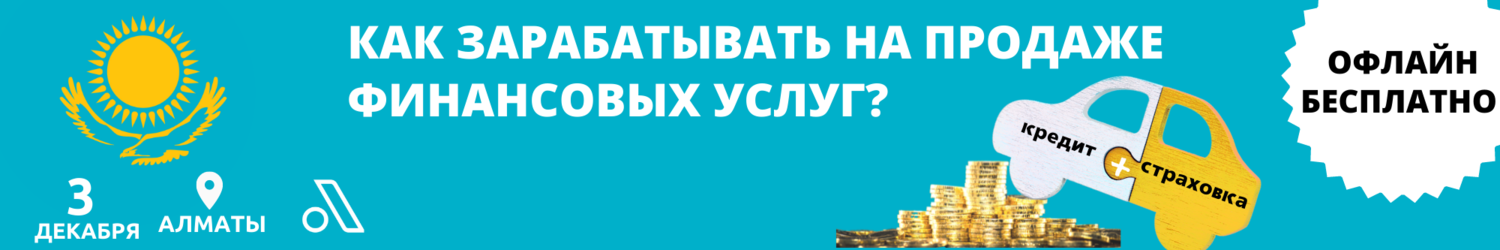 Вы узнаете:- Как зарабатывать на продажах услуг F&I?- Как выстроить систему продаж в ДЦ для продажи F&I услуг?- Как мотивировать сотрудников и заинтересовать клиентов?- Какие финансовые продукты надо развивать?Вы получите:- Возможность пообщаться с коллегами-конкурентами- Познакомиться с новыми партнерами- Вкусно пообедать, интересно и с пользой провести времяВремя конференции: 10.00-16.00 официальная часть                                          16.00-17.00 фуршетКоличество мест ограниченно!Спешите зарегистрироваться! Участие бесплатноМесто проведения: Казахстан, Алматы, просп. Сакена Сейфуллина, 506, гостиница Rixos Almaty© Автомобильная консалтинговая компания «АвтоБосс» (ООО «АвтоБосс»)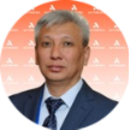 Марат Байтоков1-й Вице-Президент, Председатель ИсполкомаАссоциация казахстанских банковМарат Байтоков1-й Вице-Президент, Председатель ИсполкомаАссоциация казахстанских банковМарат Байтоков1-й Вице-Президент, Председатель ИсполкомаАссоциация казахстанских банков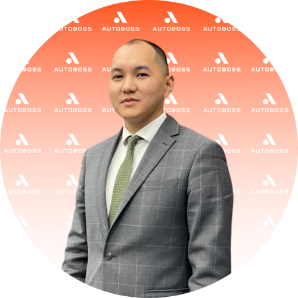 Адлет АубакировДиректор группы по кредитным и страховым продуктамАстана МоторсРазвитие банковской отрасли по отношению к автобизнесуРасскажет:- тренды развития банковского сектора в Казахстане в 2022- статистика по продажам кредитов и страховок в Казахстане- как может изменится вектор сотрудничества банков и автодилеровРазвитие банковской отрасли по отношению к автобизнесуРасскажет:- тренды развития банковского сектора в Казахстане в 2022- статистика по продажам кредитов и страховок в Казахстане- как может изменится вектор сотрудничества банков и автодилеровРазвитие банковской отрасли по отношению к автобизнесуРасскажет:- тренды развития банковского сектора в Казахстане в 2022- статистика по продажам кредитов и страховок в Казахстане- как может изменится вектор сотрудничества банков и автодилеровРазвитие банковской отрасли по отношению к автобизнесуРасскажет:- тренды развития банковского сектора в Казахстане в 2022- статистика по продажам кредитов и страховок в Казахстане- как может изменится вектор сотрудничества банков и автодилеровКак повысить продажи F&I до 30% от доли выручки Расскажет:- как создать эффективный отдел по продаже кредитов и страховок- как выстроить отношения с банками- как мотивировать сотрудников выполнять планКак повысить продажи F&I до 30% от доли выручки Расскажет:- как создать эффективный отдел по продаже кредитов и страховок- как выстроить отношения с банками- как мотивировать сотрудников выполнять планАссоциация банков Республики Казахстан (АБРК) основана в 1993 году и является негосударственной некоммерческой организацией, добровольно объединяющей банки второго уровня любой формы собственности. В состав ассоциации входит 33 банка.Ассоциация банков Республики Казахстан (АБРК) основана в 1993 году и является негосударственной некоммерческой организацией, добровольно объединяющей банки второго уровня любой формы собственности. В состав ассоциации входит 33 банка.Ассоциация банков Республики Казахстан (АБРК) основана в 1993 году и является негосударственной некоммерческой организацией, добровольно объединяющей банки второго уровня любой формы собственности. В состав ассоциации входит 33 банка.Ассоциация банков Республики Казахстан (АБРК) основана в 1993 году и является негосударственной некоммерческой организацией, добровольно объединяющей банки второго уровня любой формы собственности. В состав ассоциации входит 33 банка.На сегодняшний день «Астана Моторс» представляет на рынке Казахстана 13 брендов (12 автомобильных, 1 мото): официальный дистрибьютор Hyundai, Subaru, BMW, MINI, Motorrad, Haval, Golden Dragon в Казахстане; официальный дилер Toyota, Lexus, Land Rover и Jaguar, Volvo. Показатели компании (30 ДЦ):Продают новых машин в месяц по всему холдингу – 2500. Доля дохода от F&I в структуре кумулятивной маржи - 30%. Продают авто с пробегом – 1500. Доля дохода от F&I в структуре кумулятивной маржи- 40%. На 1 авто в среднем продается - 3 продукта: КАСКО, ОСАГО, карты помощи на дорогах, страхование жизни, продленная гарантия.На сегодняшний день «Астана Моторс» представляет на рынке Казахстана 13 брендов (12 автомобильных, 1 мото): официальный дистрибьютор Hyundai, Subaru, BMW, MINI, Motorrad, Haval, Golden Dragon в Казахстане; официальный дилер Toyota, Lexus, Land Rover и Jaguar, Volvo. Показатели компании (30 ДЦ):Продают новых машин в месяц по всему холдингу – 2500. Доля дохода от F&I в структуре кумулятивной маржи - 30%. Продают авто с пробегом – 1500. Доля дохода от F&I в структуре кумулятивной маржи- 40%. На 1 авто в среднем продается - 3 продукта: КАСКО, ОСАГО, карты помощи на дорогах, страхование жизни, продленная гарантия.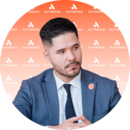 Асет БердимуратовКоммерческий директорВЭРАсет БердимуратовКоммерческий директорВЭРАсет БердимуратовКоммерческий директорВЭР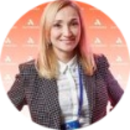 Динара КураеваЭксперт в области кредитования и страхованияОпыт работы: Верра Моторс, Сильвер-Моторс, Форвард Авто, Автосеть.РФНовые финансовые продукты на рынке Казахстана - все плюсы и возможностиРасскажет:- какие финансовые продукты нужны для оживления рынка Казахстана- какую стратегию работы выбрать автодилерам в следующем году- что хочет клиент при покупке фин. продуктовНовые финансовые продукты на рынке Казахстана - все плюсы и возможностиРасскажет:- какие финансовые продукты нужны для оживления рынка Казахстана- какую стратегию работы выбрать автодилерам в следующем году- что хочет клиент при покупке фин. продуктовНовые финансовые продукты на рынке Казахстана - все плюсы и возможностиРасскажет:- какие финансовые продукты нужны для оживления рынка Казахстана- какую стратегию работы выбрать автодилерам в следующем году- что хочет клиент при покупке фин. продуктовНовые финансовые продукты на рынке Казахстана - все плюсы и возможностиРасскажет:- какие финансовые продукты нужны для оживления рынка Казахстана- какую стратегию работы выбрать автодилерам в следующем году- что хочет клиент при покупке фин. продуктовКак построить эффективный отдел F&I изнутриРасскажет:- как организовать систему продаж фин. продуктов- как стать клиентам - экспертом и другом по вопросам кредитования и страхования- как зарабатывать на пролонгацииКак построить эффективный отдел F&I изнутриРасскажет:- как организовать систему продаж фин. продуктов- как стать клиентам - экспертом и другом по вопросам кредитования и страхования- как зарабатывать на пролонгацииВЭР присутствует в Казахстане с 2020 года. В 2021 повысили свой статус, реорганизовавшись из ООО в АО. В портфеле более 19 000 партнеров, более 3 000 000 обработанных вызовов и более 5 000 000 клиентов. Интегрированы в Яндекс.Навигатор и 2ГИС. Более 12 исполнителей на 1 заказ. Среднее время исполнения заказа 38 мин. В 2021 году оборот составил более 4 млрд.руб.ВЭР присутствует в Казахстане с 2020 года. В 2021 повысили свой статус, реорганизовавшись из ООО в АО. В портфеле более 19 000 партнеров, более 3 000 000 обработанных вызовов и более 5 000 000 клиентов. Интегрированы в Яндекс.Навигатор и 2ГИС. Более 12 исполнителей на 1 заказ. Среднее время исполнения заказа 38 мин. В 2021 году оборот составил более 4 млрд.руб.ВЭР присутствует в Казахстане с 2020 года. В 2021 повысили свой статус, реорганизовавшись из ООО в АО. В портфеле более 19 000 партнеров, более 3 000 000 обработанных вызовов и более 5 000 000 клиентов. Интегрированы в Яндекс.Навигатор и 2ГИС. Более 12 исполнителей на 1 заказ. Среднее время исполнения заказа 38 мин. В 2021 году оборот составил более 4 млрд.руб.ВЭР присутствует в Казахстане с 2020 года. В 2021 повысили свой статус, реорганизовавшись из ООО в АО. В портфеле более 19 000 партнеров, более 3 000 000 обработанных вызовов и более 5 000 000 клиентов. Интегрированы в Яндекс.Навигатор и 2ГИС. Более 12 исполнителей на 1 заказ. Среднее время исполнения заказа 38 мин. В 2021 году оборот составил более 4 млрд.руб.В автобизнесе 13 лет.Создала 25 отделов F&I в сети Автосеть. Запускала F&I под ключ за месяц. За месяц в 2 раза увеличила доход отдела кредитования и страхования в ДЦ Хендай. Увеличила средний чек по F&I на авто с пробегом в 3 раза. Запускала иные виды страхования «неавто» в отделе F&I, как доп канал доходности компании. Первая запустила систему bay back на новых LADA, после успешного опыта, данную программу запустили на всю Россию. Создала с командой IT продукт в Автосети, по контролю F&IПример работы компании (9 ДЦ):   Продают новых машин в месяц – 400. Доля дохода от F&I в структуре кумулятивной маржи - 30%. Продают авто с пробегом – 180. Доля дохода от F&I в структуре кумулятивной маржи-20%. На 1 авто в среднем продается -2-4 продуктов: ОСАГО, КАСКО, страхование жизни, карты помощи на дорогах, телемедицину, продленную гарантию.Средний чек F&I на 1 автомобиль - 1 015 349 KZT.В автобизнесе 13 лет.Создала 25 отделов F&I в сети Автосеть. Запускала F&I под ключ за месяц. За месяц в 2 раза увеличила доход отдела кредитования и страхования в ДЦ Хендай. Увеличила средний чек по F&I на авто с пробегом в 3 раза. Запускала иные виды страхования «неавто» в отделе F&I, как доп канал доходности компании. Первая запустила систему bay back на новых LADA, после успешного опыта, данную программу запустили на всю Россию. Создала с командой IT продукт в Автосети, по контролю F&IПример работы компании (9 ДЦ):   Продают новых машин в месяц – 400. Доля дохода от F&I в структуре кумулятивной маржи - 30%. Продают авто с пробегом – 180. Доля дохода от F&I в структуре кумулятивной маржи-20%. На 1 авто в среднем продается -2-4 продуктов: ОСАГО, КАСКО, страхование жизни, карты помощи на дорогах, телемедицину, продленную гарантию.Средний чек F&I на 1 автомобиль - 1 015 349 KZT.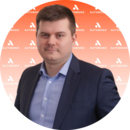 Дмитрий СтаролетовДиректор по продажамВЭРДмитрий СтаролетовДиректор по продажамВЭРДмитрий СтаролетовДиректор по продажамВЭР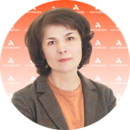 Яна ДобровольскаяРуководитель направления аналитики, автоматизации бизнес-процессов, постановки и автоматизации управленческого учета, директор по развитию ряда Российских компанийОпыт работы: ГК Альянс-АвтоКак наращивать продажи F&IРасскажет:- как повысить доход за счет продажи высокомаржинальных продуктов- как донести выгоды для клиентов о покупке фин.продуктов- пакетные предложенияКак наращивать продажи F&IРасскажет:- как повысить доход за счет продажи высокомаржинальных продуктов- как донести выгоды для клиентов о покупке фин.продуктов- пакетные предложенияКак наращивать продажи F&IРасскажет:- как повысить доход за счет продажи высокомаржинальных продуктов- как донести выгоды для клиентов о покупке фин.продуктов- пакетные предложенияКак наращивать продажи F&IРасскажет:- как повысить доход за счет продажи высокомаржинальных продуктов- как донести выгоды для клиентов о покупке фин.продуктов- пакетные предложенияКак настроить бизнес-процессы в отделе F&I, чтобы продавать большеРасскажет:- пошаговая схема постановки работы подразделения- ключевой персонал и распределение ролей- ключевые контрольные точки- управление структурой дохода - место в кумулятивной марже интеграция с отделами продаж новых а/м и а/м с пробегомКак настроить бизнес-процессы в отделе F&I, чтобы продавать большеРасскажет:- пошаговая схема постановки работы подразделения- ключевой персонал и распределение ролей- ключевые контрольные точки- управление структурой дохода - место в кумулятивной марже интеграция с отделами продаж новых а/м и а/м с пробегом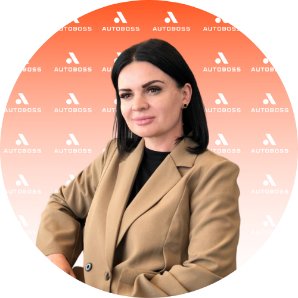 Анна СиницинаДиректор департамента финансирования и страхования Тойота Тсушо Казахстан Авто (Бизнес Кар)- в среднем в месяц продают 310 новых авто, 200 авто с пробегом.- доля дохода от F&I в структуре кумулятивной маржи - на новых авто 9%, на авто с пробегом 26%- в среднем продают по 2 страховых продукта на 1 авто.- в среднем в месяц продают 310 новых авто, 200 авто с пробегом.- доля дохода от F&I в структуре кумулятивной маржи - на новых авто 9%, на авто с пробегом 26%- в среднем продают по 2 страховых продукта на 1 авто.- в среднем в месяц продают 310 новых авто, 200 авто с пробегом.- доля дохода от F&I в структуре кумулятивной маржи - на новых авто 9%, на авто с пробегом 26%- в среднем продают по 2 страховых продукта на 1 авто.- в среднем в месяц продают 310 новых авто, 200 авто с пробегом.- доля дохода от F&I в структуре кумулятивной маржи - на новых авто 9%, на авто с пробегом 26%- в среднем продают по 2 страховых продукта на 1 авто.